Publicado en Blanes el 15/07/2019 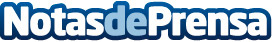 Cuenta atrás para el 49º Concurso de Fuegos Artificiales de BlanesEl festival pirotécnico internacional se celebrará del 23 al 27 de julio a las 22:30hDatos de contacto:e-deon.netComunicación · Diseño · Marketing931929647Nota de prensa publicada en: https://www.notasdeprensa.es/cuenta-atras-para-el-49-concurso-de-fuegos Categorias: Fotografía Viaje Cataluña Entretenimiento Turismo Eventos Restauración http://www.notasdeprensa.es